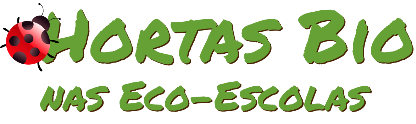 Horta Bio… em casaFicha de RegistoIdentificação da planta escolhidaIdentificação da planta escolhidaNome comum da espécie: FeijãoNome científico: Feijoeiro Quando colocaste a semente na terra?Atenção: as sementes sem água não germinam! A germinação inicia-se por uma intensa absorção de água.Quando colocaste a semente na terra?Atenção: as sementes sem água não germinam! A germinação inicia-se por uma intensa absorção de água.Data: 22/04/2020Data: 22/04/2020Quantos dias passaram até ao aparecimento da plântula?Regista este momento com uma fotografia!Não te esqueças: A planta “recém-nascida”, precisa de luz para realizar a fotossíntese, é desta forma que produz o seu próprio alimento.Quantos dias passaram até ao aparecimento da plântula?Regista este momento com uma fotografia!Não te esqueças: A planta “recém-nascida”, precisa de luz para realizar a fotossíntese, é desta forma que produz o seu próprio alimento.Resposta:Passaram 5 dias até vermos o aparecimento de uma plântula.Resposta:Passaram 5 dias até vermos o aparecimento de uma plântula.Registo semanal do desenvolvimento da planta:Gostaríamos que registasses, se possível, semanalmente, o desenvolvimento da tua planta. Se não se notarem modificações significativas, não necessitas de anotar.O que podes e deves registar?Quanto cresceu? Quantas folhas novas? Apareceram ramificações? Apareceu uma florescência, quando? A planta frutificou? A planta ficou com as folhas amareladas? Murchou? Tem parasitas? Atenção:Envia para o teu professor, com esta tabela, um conjunto de fotografias que exibam a evolução do crescimento da planta (4 a 8 fotografias).Registo semanal do desenvolvimento da planta:Gostaríamos que registasses, se possível, semanalmente, o desenvolvimento da tua planta. Se não se notarem modificações significativas, não necessitas de anotar.O que podes e deves registar?Quanto cresceu? Quantas folhas novas? Apareceram ramificações? Apareceu uma florescência, quando? A planta frutificou? A planta ficou com as folhas amareladas? Murchou? Tem parasitas? Atenção:Envia para o teu professor, com esta tabela, um conjunto de fotografias que exibam a evolução do crescimento da planta (4 a 8 fotografias).Semana 1:29/04/2020 já está a crescer, tem cerca de 5 cm e está a nascer uma folha que ainda está fechadinhaSemana 1:29/04/2020 já está a crescer, tem cerca de 5 cm e está a nascer uma folha que ainda está fechadinhaSemana 2 :01/05/2020 já cresceu bastante e muito rápido, tem cerca de 20 cm e 2 folhas grandes. Estava já com a raiz seca, bebeu a água toda que estava no algodão. Regamos e não murchou.Semana 2 :01/05/2020 já cresceu bastante e muito rápido, tem cerca de 20 cm e 2 folhas grandes. Estava já com a raiz seca, bebeu a água toda que estava no algodão. Regamos e não murchou.Semana 3 :05/05/2020 Vamos plantar na terra, pois já tem as raízes grandes.Semana 3 :05/05/2020 Vamos plantar na terra, pois já tem as raízes grandes.Semana ….. :Semana ….. :Por fim…Descreve-nos como foi feita a sementeira:1º Usamos um frasquinho de vidro com algodão no fundo.2º Colocamos 3 feijões, e mais um pouco de algodão.3º Pusemos os nosso feijões dentro de casa, à janela, para apanhar sol.4º Fomos regandoE vendo-o crescer…Até que passamos os feijões para a nossa horta, plantando-o no terreno.Como foi realizada a manutenção da tua planta?Fomos regando para não secar.Que materiais utilizaste?Copo de vidroAlgodãoFeijões Agua 